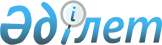 О внесении изменения в решение акима Чингирлауского района от 13 марта 2014 года № 4 "Об образовании избирательных участков на территории Чингирлауского района"
					
			Утративший силу
			
			
		
					Решение акима Чингирлауского района Западно-Казахстанской области от 27 февраля 2015 года № 3. Зарегистрировано Департаментом юстиции Западно-Казахстанской области 16 марта 2015 года № 3847. Утратило силу решением акима Чингирлауского района Западно-Казахстанской области от 11 декабря 2018 года № 30
      Сноска. Утратило силу решением акима Чингирлауского района Западно-Казахстанской области от 11.12.2018 № 30 (вводится в действие по истечении десяти календарных дней после дня первого официального опубликования).
      В соответствии со статьей 23 Конституционного закона Республики Казахстан от 28 сентября 1995 года "О выборах в Республике Казахстан", статьей 33 Закона Республики Казахстан от 23 января 2001 года "О местном государственном управлении и самоуправлении в Республике Казахстан" и по согласованию с Чингирлауской районной (территориальной) избирательной комиссией, аким района РЕШИЛ:
      1. Внести в решение акима Чингирлауского района от 1 марта 2014 года № 4 "Об образовании избирательных участков на территории Чингирлауского района" (зарегистрировано в Реестре государственной регистрации нормативных правовых актов за № 3456, опубликовано 19 апреля 2014 года в газете "Серпiн") следующее изменение:
       приложение к указанному решению изложить в новой редакции согласно приложению к настоящему решению.
      2. Оповестить избирателей об изменениях в избирательных участках Чингирлауского района через средства массовой информации.
      3. Руководителю аппарата акима Чингирлауского района (Турмагамбетов Е. Р.) обеспечить государственную регистрацию данного решения в органах юстиции, его официальное опубликование в информационно-правовой системе "Әділет" и в средствах массовой информации.
      4. Контроль за исполнением настоящего решения возложить на руководителя аппарата акима Чингирлауского района Турмагамбетова Е. Р.
      5. Настоящее решение вводится в действие со дня первого официального опубликования.
      СОГЛАСОВАНО:
      Председатель
      Чингирлауской районной(территориальной)
      избирательной комиссии
      _____________ТурмагамбетовЕ.Р.
      27февраля 2015г. Избирательные участки на территории Чингирлауского района
					© 2012. РГП на ПХВ «Институт законодательства и правовой информации Республики Казахстан» Министерства юстиции Республики Казахстан
				
      Аким района

А. Халелов
Приложение
к решению акима района
от 27 февраля 2015 года № 3Приложение
к решению акима района
от 13 марта 2014 года № 4
№

 
Номера избира-тельных участков

 
Границы избирательных участков

 
Местонахождение

 
1

 
399

 
село Агатан, село Тасмола, улицы Чингирлауская (4, 18, 20, 24 жилые дома), Мухамбеталиева (2-19 жилые дома), Куантаева (1/1-5 жилые дома), Алтынсарина (33-47 жилые дома), Тихоненко (105-152 жилые дома), Мухамбетова (73-110/2 жилые дома) села Лубен

 
село Тасмола, улица К. Сагирбаева, 232, здание государственного учреждения "Тасмолинская средняя общеобразовательная школа"

 
2

 
401

 
село Котантал

 
село Котантал, здание сельского клуба

 
3

 
402

 
село Алмаз, улицы Досмухамбетова (1/1-8/2 жилые дома), Бейбiтшiлiк (2-25 жилые дома), Сейфуллина (2-23 жилые дома) села Лубен

 
село Алмаз, здание государственного учреждения "Алмазненская средняя общеобразовательная школа-детсад"

 
4

 
403

 
село Аккудык

 
село Аккудык, здание государственного учреждения "Константиновская начальная образовательная школа"

 
5

 
404

 
село Сегизсай

 
село Сегизсай, здание фельдшерского пункта

 
6

 
405

 
село Ащысай, населенный пункт Мырзагара, разъезд Тузово

 
село Ащысай, улица К. Байгалиева, 8, здание сельского клуба

 
7

 
406

 
село Талдысай

 
село Талдысай, здание фельдшерского пункта

 
8

 
407

 
село Жинишке, зимовье Жамантуз

 
село Жинишке, здание фельдшерского пункта

 
9

 
408

 
село Амангельды

 
село Амангельды, здание сельского клуба

 
10

 
409

 
село Белогор, село Торатбас

 
село Белогор, здание государственного учреждения "Белогорская основная средняя образовательная школа"

 
11

 
411

 
село Полтава

 
село Полтава, улица Тәуелсіздік, 1, здание государственного учреждения "Полтавская основная средняя образовательная школа-сад"

 
12

 
412

 
село Карагаш, улица В. Тамбовцева (1-36 жилые дома) села Ащысай, село Каргалы

 
село Карагаш, улица Джамбула, 18, здание сельского дома культуры 

 
13

 
413

 
село Кайынды 

 
село Кайынды, здание государственного учреждения "Каиндинская начальная образовательная школа"

 
14

 
414

 
село Аксуат

 
село Аксуат, здание государственного учреждения "Аксуатская общеобразовательная основная средняя школа"

 
15

 
416

 
село Кызылкуль

 
село Кызылкуль, здание сельской библиотеки

 
16

 
417

 
село Шоктыбай

 
село Шоктыбай, здание государственного учреждения "Жанатурмысская средняя общеобразовательная школа"

 
17

 
418

 
село Урысай, село Аксогым

 
село Урысай, здание государственного учреждения "Правдинская начальная образовательная школа"

 
18

 
419

 
село Жанакуш

 
село Жанакуш, здание государственного учреждения "Жанакушская начальная образовательная школа"

 
19

 
420

 
село Лубен, село Сулукуль

 
село Лубен, здание государственного учреждения "Средняя общеобразовательная школа имени А. Тихоненко"

 
20

 
422

 
село Шынгырлау, улицы Набережная, К. Рахимовой, А. Молдагуловой, Бейбiтшiлiк, Тихоненко, С. Искалиева, Г. Токая, Достық, С. Датова, Тәуелсiздiк, Г. Шевцова

 
село Шынгырлау, улица И. Тайманова, 93 а, здание сельского дома культуры 

 
21

 
423

 
село Шынгырлау, улицы Л. Клышева (1–117, 2-124 жилые дома), Амангельды (50-69 жилые дома), М. Маметовой (44-66 жилые дома), Д. Хамитова (36-45 жилые дома), Г. Муратбаева (26-27 жилые дома), Куантаева 

 
село Шынгырлау, улица Л. Клышева, 83 а, здание государственного учреждения "Чиликская средняя общеобразовательная школа имени Л. Клышева"

 
22

 
424

 
село Шынгырлау, улицы Луговая, Аксайская, И. Тайманова, М. Утемисова (32/1, 32/2, 34/1, 34/2, 36, 38 а, 40, 42, 44, 46, 60, 89/1, 91/2, 93/1, 93/2 жилые дома), Казахстанская (48-2, 37-1 жилые дома), Казимова (29/2-1, 24-2 жилые дома), С.Датова (42-2, 25-1 жилые дома)

 
село Шынгырлау, улица И. Тайманова, 100, здание Центра туризма и экологии 

 
23

 
425

 
село Шынгырлау, улицы Казахстанская (50/1-60, 39/1-47 жилые дома), Казимова (31/1-37/2, 26-32 жилые дома), М. Утемисова (30/2-2, 55-1 жилые дома), Бесчасова, Г. Жукова, 1 мая, Целинная, М. Ержанова, Победы (9-21 жилые дома), Гагарина, А. Кунанбаева (72-164, 25-87 жилые дома), Л. Клышева (126-188 жилые дома)

 
село Шынгырлау, улица М. Утемисова, 14, здание государственного коммунального казенного предприятия "Шынгырлауский колледж" управления образования акимата Западно-Казахстанской области

 
24

 
426

 
село Шынгырлау, улицы Жаксыгалиева, Мухамбетова, А. Тасмагамбетова, Рабочая, Панфилова, Каймулдиева, Амангельды (40-2, 43 жилые дома), М. Маметовой (41-1, 2 жилые дома), Д. Хамитова (43-1, 34-2 жилые дома), Г. Муратбаева (25-1, 46/1-2 жилые дома), Л. Клышева (119-169 жилые дома), А. Кунанбаева (2-66, 1, 5, 7/1, 7/2, 7/3, 9/1, 9/2, 9/3, 26/1, 26/2 жилые дома) 

 
село Шынгырлау, улица А. Кунанбаева, 1, здание государственного учреждения "Чингирлауская средняя общеобразовательная школа"

 